中鋼的環境管理專責單位及人員第十四條 等級：進階資料來源：2018年中鋼企業社會責任報告書中鋼對環境管理專業設立特定主題之委員會，並於階段性任務結束時併入一般環境管理業務單位的工作中。2017年環境管理績效表現良好企業概述中國鋼鐵股份有限公司於民國60年12月，主要產品為鋼板、條鋼、線材、熱軋、冷軋、電鍍鋅鋼捲、電磁鋼捲及熱浸鍍鋅鋼捲等鋼品，以及鈦基/鎳基合金。產品約69%內銷，31%外銷，國內市占率逾50%，為目前國內最大鋼鐵公司；外銷主要對象為中國大陸(含香港)、日本、東南亞。近年來，中鋼為發揮經營綜效而多角化經營，目前轉投資事業共有26家，業務範圍涵蓋鋼鐵核心、工程事業、工業材料、物流事業，以及服務投資等五大事業群。中鋼曾獲選道瓊世界永續指數(DJSI)產業領袖(Industry Leader)企業、106年獲選富時社會責任指數(FTSE4Good Emerging Index)成分股。另外，本公司也於103至107年間，獲DJSI及RobecoSAM評選為國際鋼鐵業的產業領袖(Industry Leader)、金獎(Gold Class)及銀獎(Silver Class)企業等榮譽。案例描述中鋼於生產部門有設立環境保護處，原成立環安衛管理委員會，由執行副總經理擔任委員會之主任委員，已於106年度完成階段性任務而併入環境保護處。另外在能源議題，中鋼衛有小降低能源成本，而設立能源省委員會，由生產部門副總兼主任委員，負責推動廠內節能減碳業務。此委員會推動中鋼集團企業節能服務團，106年度總共輔導8家企業。中鋼檢視製造過程推動熱爐改造、提高燃料率等共完成122項節能專案。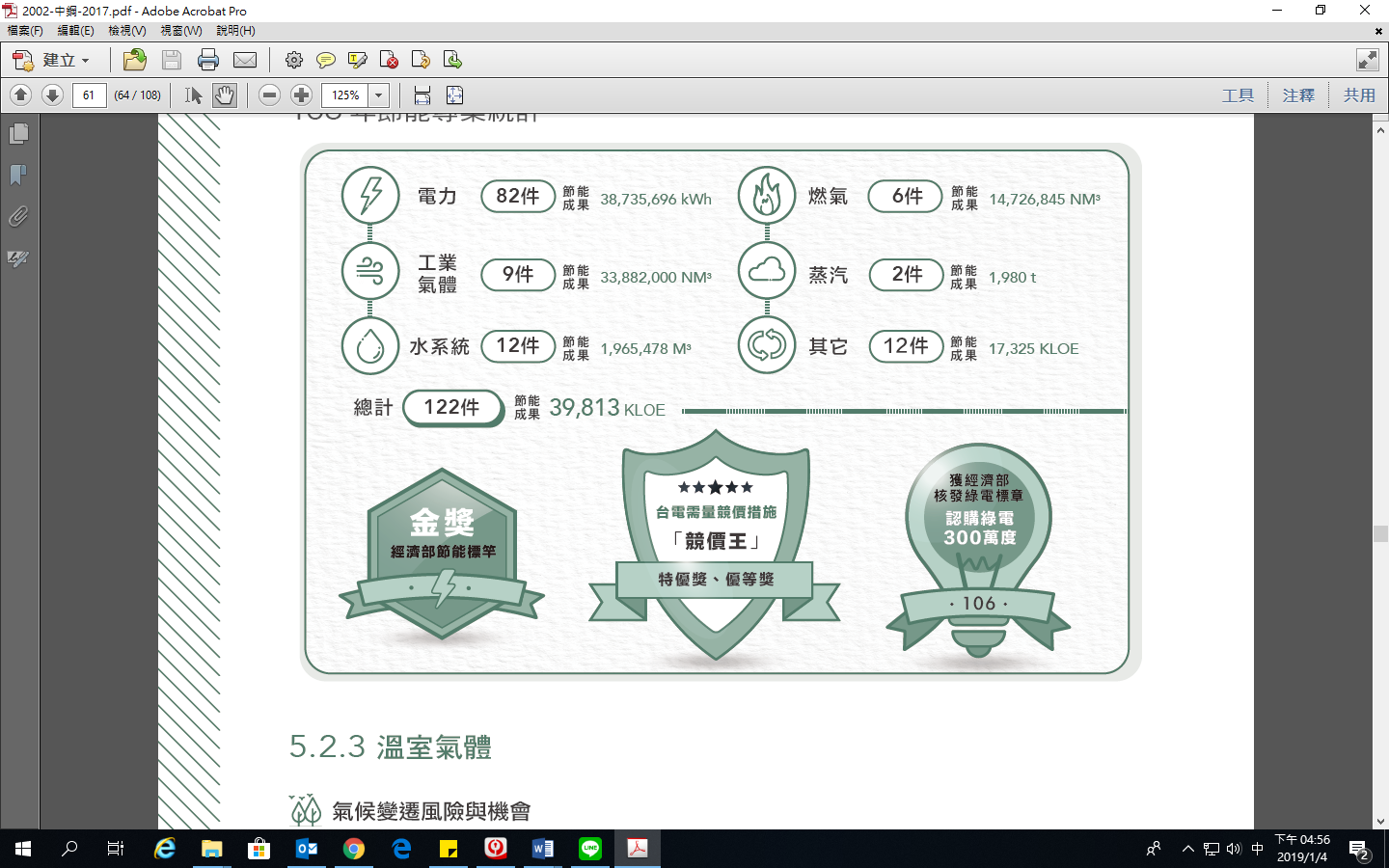 